Зарегистрировано в Минюсте России 16 июля 2015 г. N 38038МИНИСТЕРСТВО ЗДРАВООХРАНЕНИЯ РОССИЙСКОЙ ФЕДЕРАЦИИПРИКАЗот 15 июня 2015 г. N 339нОБ УТВЕРЖДЕНИИ СТАНДАРТАСПЕЦИАЛИЗИРОВАННОЙ МЕДИЦИНСКОЙ ПОМОЩИ ПРИ ДЕТСКОМЦЕРЕБРАЛЬНОМ ПАРАЛИЧЕ (ФАЗА ДИАГНОСТИКИ И ПОДБОРА ЛЕЧЕНИЯ)В соответствии со статьей 37 Федерального закона от 21 ноября 2011 г. N 323-ФЗ "Об основах охраны здоровья граждан в Российской Федерации" (Собрание законодательства Российской Федерации, 2011, N 48, ст. 6724; 2012, N 26, ст. 3442, 3446; 2013, N 27, ст. 3459, 3477; N 30, ст. 4038; N 39, ст. 4883; N 48, ст. 6165; N 52, ст. 6951; 2014, N 23, ст. 2930; N 30, ст. 4106, 4244, 4247, 4257; N 43, ст. 5798; N 49, ст. 6927, 6928; 2015, N 1, ст. 72, 85; N 10, ст. 1403, ст. 1425; N 14, ст. 2018) приказываю:Утвердить стандарт специализированной медицинской помощи при детском церебральном параличе (фаза диагностики и подбора лечения) согласно приложению.МинистрВ.И.СКВОРЦОВАПриложениек приказу Министерства здравоохраненияРоссийской Федерацииот 15 июня 2015 г. N 339нСТАНДАРТСПЕЦИАЛИЗИРОВАННОЙ МЕДИЦИНСКОЙ ПОМОЩИ ПРИ ДЕТСКОМЦЕРЕБРАЛЬНОМ ПАРАЛИЧЕ (ФАЗА ДИАГНОСТИКИ И ПОДБОРА ЛЕЧЕНИЯ)Категория возрастная: детиПол: любойФаза: диагностика и подбор леченияСтадия: любаяОсложнения: вне зависимости от осложненийВид медицинской помощи: специализированная медицинская помощьУсловия оказания медицинской помощи: стационарно; в дневном стационареФорма оказания медицинской помощи: плановаяСредние сроки лечения (количество дней): 211. Медицинские услуги для диагностики заболевания, состояния--------------------------------<1> Вероятность предоставления медицинских услуг или назначения лекарственных препаратов для медицинского применения (медицинских изделий), включенных в стандарт медицинской помощи, которая может принимать значения от 0 до 1, где 1 означает, что данное мероприятие проводится 100% пациентов, соответствующих данной модели, а цифры менее 1 - указанному в стандарте медицинской помощи проценту пациентов, имеющих соответствующие медицинские показания.2. Медицинские услуги для лечения заболевания, состояния и контроля за лечением3. Перечень лекарственных препаратов для медицинского применения, зарегистрированных на территории Российской Федерации, с указанием средних суточных и курсовых доз4. Виды лечебного питания, включая специализированные продукты лечебного питания--------------------------------<*> Международная статистическая классификация болезней и проблем, связанных со здоровьем, X пересмотра.<**> Международное непатентованное или химическое наименование лекарственного препарата, а в случаях их отсутствия - торговое наименование лекарственного препарата.<***> Средняя суточная доза.<****> Средняя курсовая доза.Примечания:1. Лекарственные препараты для медицинского применения, зарегистрированные на территории Российской Федерации, назначаются в соответствии с инструкцией по применению лекарственного препарата для медицинского применения и фармакотерапевтической группой по анатомо-терапевтическо-химической классификации, рекомендованной Всемирной организацией здравоохранения, а также с учетом способа введения и применения лекарственного препарата. При назначении лекарственных препаратов для медицинского применения детям доза определяется с учетом массы тела, возраста в соответствии с инструкцией по применению лекарственного препарата для медицинского применения.2. Назначение и применение лекарственных препаратов для медицинского применения, медицинских изделий и специализированных продуктов лечебного питания, не входящих в стандарт медицинской помощи, допускаются в случае наличия медицинских показаний (индивидуальной непереносимости, по жизненным показаниям) по решению врачебной комиссии (часть 5 статьи 37 Федерального закона от 21 ноября 2011 г. N 323-ФЗ "Об основах охраны здоровья граждан в Российской Федерации").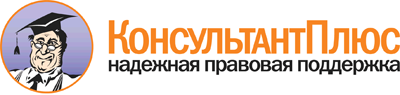  Приказ Минздрава России от 15.06.2015 N 339н
"Об утверждении стандарта специализированной медицинской помощи при детском церебральном параличе (фаза диагностики и подбора лечения)"
(Зарегистрировано в Минюсте России 16.07.2015 N 38038) Документ предоставлен КонсультантПлюс

www.consultant.ru 

Дата сохранения: 21.07.2017 
 Код по МКБ X <*>Нозологические единицыG80.0 Спастический церебральный параличG80.1 Спастическая диплегияG80.2 Детская гемиплегияG80.3 Дискинетический церебральный параличG80.4 Атаксический церебральный параличG80.8 Другой вид детского церебрального параличаПрием (осмотр, консультация) врача-специалистаПрием (осмотр, консультация) врача-специалистаПрием (осмотр, консультация) врача-специалистаПрием (осмотр, консультация) врача-специалистаКод медицинской услугиНаименование медицинской услугиУсредненный показатель частоты предоставления <1>Усредненный показатель кратности примененияB01.020.001Прием (осмотр, консультация) врача по лечебной физкультуре11B01.023.001Прием (осмотр, консультация) врача-невролога первичный11B01.029.001Прием (осмотр, консультация) врача-офтальмолога первичный11B01.031.001Прием (осмотр, консультация) врача-педиатра первичный11B01.050.001Прием (осмотр, консультация) врача-травматолога-ортопеда первичный11B01.054.001Осмотр (консультация) врача-физиотерапевта11B02.069.001Прием (тестирование, консультация) медицинского психолога первичный11Лабораторные методы исследованияЛабораторные методы исследованияЛабораторные методы исследованияЛабораторные методы исследованияКод медицинской услугиНаименование медицинской услугиУсредненный показатель частоты предоставленияУсредненный показатель кратности примененияA09.05.009Определение концентрации C-реактивного белка в сыворотке крови0,21A09.05.010Исследование уровня общего белка в крови0,21A09.05.011Исследование уровня альбумина в крови0,21A09.05.012Исследование уровня общего глобулина в крови0,21A09.05.021Исследование уровня общего билирубина в крови0,51A09.05.023Исследование уровня глюкозы в крови0,51A09.05.030Исследование уровня натрия в крови0,21A09.05.031Исследование уровня калия в крови0,21A09.05.032Исследование уровня общего кальция в крови0,21A09.05.033Исследование уровня неорганического фосфора в крови0,21A09.05.041Исследование уровня аспартат-трансаминазы в крови0,51A09.05.042Исследование уровня аланин-трансаминазы в крови0,51A09.05.043Исследование уровня креатинкиназы в крови0,051A09.65.044Исследование уровня гамма-глютамилтрансферазы в крови0,51A09.05.060Исследование уровня общего трийодтиронина (Т3) в крови0,051A09.05.061Исследование свободного трийодтиронина (Т3) в крови0,051A09.05.064Исследование уровня общего тироксина (Т4) сыворотки крови0,051A09.05.065Исследование тиреотропина сыворотки крови0,051A09.05.077Исследование уровня церулоплазмина в крови0,011A09.05.181Исследование уровня меди в крови0,011A09.05.207Исследование уровня молочной кислоты в крови0,11A09.05.208Исследование уровня пировиноградной кислоты в крови0,11A09.19.002Исследование кала на гельминты0,011A09.19.009Исследование кала на простейшие и яйца гельминтов0,011A09.28.057Исследование уровня меди в моче0,011A12.06.016Проведение серологической реакции на различные инфекции, вирусы0,051A26.05.011Молекулярно-биологическое исследование крови на вирус Эпштейна - Барр (Epstein - Barr virus)0,051A26.05.013Молекулярно-биологическое исследование крови на токсоплазмы (Toxoplasma gondii)0,051A26.05.017Молекулярно-биологическое исследование крови на цитомегаловирус (Cytomegalovirus)0,051A26.06.022Определение антител классов M, G (IgM, IgG) к цитомегаловирусу (Cytomegalovirus) в крови0,051A26.06.028Определение антител классов M, G (IgM, IgG) к вирусу Эпштейна - Барр (Epstein - Barr virus) в крови0,051A26.06.045Определение антител классов M, G (IgM, IgG) к вирусу простого герпеса (Herpes simplex virus 1, 2) в крови0,051A26.06.047Определение антител к вирусу герпеса человека (Herpes-virus 6, 7, 8) в крови0,051A26.06.081Определение антител к токсоплазме (Toxoplasma gondii) в крови0,051A26.06.092Определение антигенов вируса простого герпеса (Herpes simplex virus 1, 2) в крови0,051B03.016.003Общий (клинический) анализ крови развернутый0,91B03.016.006Анализ мочи общий0,91Инструментальные методы исследованияИнструментальные методы исследованияИнструментальные методы исследованияИнструментальные методы исследованияКод медицинской услугиНаименование медицинской услугиУсредненный показатель частоты предоставленияУсредненный показатель кратности примененияA04.03.003Ультразвуковая денситометрия0,51A04.16.001Ультразвуковое исследование органов брюшной полости (комплексное)0,11A04.23.001Нейросонография0,21A05.02.001.001Электромиография игольчатая0,051A05.02.001.002Электромиография накожная одной анатомической зоны0,11A05.10.004Расшифровка, описание и интерпретация электрокардиографических данных11A05.10.006Регистрация электрокардиограммы11A05.23.001.001Электроэнцефалография с нагрузочными пробами11A05.23.001.002Электроэнцефалография с видеомониторингом0,051A05.23.007Стабиллометрия0,41A05.23.009Магнитно-резонансная томография головного мозга0,51A06.03.002Компьютерная томография головы0,21A06.03.018Рентгенография позвоночника, специальные исследования и проекции0,11A06.03.042Рентгенография головки и шейки бедренной кости0,91A06.30.002Описание и интерпретация рентгенографических изображений11A06.30.002.001Описание и интерпретация компьютерных томограмм0,21A06.30.002.002Описание и интерпретация магнитно-резонансных томограмм0,51Иные методы исследованияИные методы исследованияИные методы исследованияИные методы исследованияКод медицинской услугиНаименование медицинской услугиУсредненный показатель частоты предоставленияУсредненный показатель кратности примененияA13.23.001Медико-логопедическое исследование при дисфагии0,31A13.23.003Медико-логопедическое исследование при дизартрии0,81Прием (осмотр, консультация) и наблюдение врача-специалистаПрием (осмотр, консультация) и наблюдение врача-специалистаПрием (осмотр, консультация) и наблюдение врача-специалистаПрием (осмотр, консультация) и наблюдение врача-специалистаКод медицинской услугиНаименование медицинской услугиУсредненный показатель частоты предоставленияУсредненный показатель кратности примененияB01.020.005Прием (осмотр, консультация) врача по лечебной физкультуре повторный0,92B01.023.002Прием (осмотр, консультация) врача-невролога повторный15B01.029.002Прием (осмотр, консультация) врача-офтальмолога повторный0,051B01.031.002Прием (осмотр, консультация) врача-педиатра повторный0,52B01.050.002Прием (осмотр, консультация) врача-травматолога-ортопеда повторный0,91B01.054.001Осмотр (консультация) врача-физиотерапевта0,92B02.069.002Прием (тестирование, консультация) медицинского психолога повторный0,91Наблюдение и уход за пациентом медицинскими работниками со средним профессиональным образованиемНаблюдение и уход за пациентом медицинскими работниками со средним профессиональным образованиемНаблюдение и уход за пациентом медицинскими работниками со средним профессиональным образованиемНаблюдение и уход за пациентом медицинскими работниками со средним профессиональным образованиемКод медицинской услугиНаименование медицинской услугиУсредненный показатель частоты предоставленияУсредненный показатель кратности примененияB01.023.003Ежедневный осмотр врачом-неврологом с наблюдением и уходом среднего и младшего медицинского персонала в отделении стационара121Лабораторные методы исследованияЛабораторные методы исследованияЛабораторные методы исследованияЛабораторные методы исследованияКод медицинской услугиНаименование медицинской услугиУсредненный показатель частоты предоставленияУсредненный показатель кратности примененияB03.016.003Общий (клинический) анализ крови развернутый0,21B03.016.006Анализ мочи общий0,21Инструментальные методы исследованияИнструментальные методы исследованияИнструментальные методы исследованияИнструментальные методы исследованияКод медицинской услугиНаименование медицинской услугиУсредненный показатель частоты предоставленияУсредненный показатель кратности примененияA05.23.001.001Электроэнцефалография с нагрузочными пробами0,11A05.23.007Стабиллометрия0,41Иные методы исследованияИные методы исследованияКод медицинской услугиНаименование медицинской услугиУсредненный показатель частоты предоставленияУсредненный показатель кратности примененияA13.23.001Медико-логопедическое исследование при дисфагии0,31A13.23.003Медико-логопедическое исследование при дизартрии0,81Немедикаментозные методы профилактики, лечения и медицинской реабилитацииНемедикаментозные методы профилактики, лечения и медицинской реабилитацииНемедикаментозные методы профилактики, лечения и медицинской реабилитацииНемедикаментозные методы профилактики, лечения и медицинской реабилитацииКод медицинской услугиНаименование медицинской услугиУсредненный показатель частоты предоставленияУсредненный показатель кратности примененияA13.23.004Медико-логопедическая процедура при дисфагии0,36A13.23.006Медико-логопедическая процедура при дизартрии0,86A13.29.005.001Арттерапия0,910A13.29.007Психологическая коррекция0,98A13.29.013Процедуры по адаптации к условиям микросреды0,84A13.29.014Процедуры по адаптации к условиям макросреды0,84A17.23.002Дарсонвализация местная при заболеваниях центральной нервной системы и головного мозга0,210A17.23.005Воздействие токами надтональной частоты (ультратонотерапия) головы, шеи, воротниковой зоны0,210A17.23.006Воздействие токами ультравысокой частоты трансцеребрально0,110A17.30.004Воздействие синусоидальными модулированными токами (СМТ)0,710A17.30.016Воздействие высокочастотными электромагнитными полями (индуктотермия)0,110A17.30.019Воздействие переменным магнитным полем (ПеМП)0,810A19.23.002Лечебная физкультура при заболеваниях центральной нервной системы и головного мозга110A19.23.002.016Механотерапия при заболеваниях центральной нервной системы и головного мозга0,810A19.23.002.026Гидрокинезотерапия при заболеваниях центральной нервной системы и головного мозга0,210A19.23.003Коррекция нарушения двигательной функции при помощи биологической обратной связи0,16A19.23.004Коррекция нарушения двигательной функции с использованием компьютерных технологий0,26A20.23.001Воздействие лечебной грязью при заболеваниях центральной нервной системы и головного мозга (озокерит)0,210A20.23.002Воздействие парафином (озокеритом) при заболеваниях центральной нервной системы0,610A20.30.001Ванны минеральные лечебные0,110A20.30.008Ванны вихревые лечебные0,110A21.23.001Массаж при заболеваниях центральной нервной системы0,910A22.23.003Воздействие ультразвуковое при заболеваниях центральной нервной системы и головного мозга0,310КодАнатомо-терапевтическо-химическая классификацияНаименование лекарственного препарата <**>Усредненный показатель частоты предоставленияЕдиницы измеренияССД <***>СКД <****>A11DAВитамин B10,4Тиаминмг12,5125A11HAДругие витаминные препараты0,4Пиридоксинмг20200A16AAАминокислоты и их производные0,5Левокарнитинмг3006300B03BAВитамин B12 (цианокобаламин и его аналоги)0,4Цианокобаламинмг0,22M03AXДругие миорелаксанты периферического действия0,3Ботулинический токсин типа A-гемагглютинин комплексЕД500500M03BXДругие миорелаксанты центрального действия0,4Баклофенмг20420N03AEПроизводные бензодиазепина0,1Клоназепаммг10210N03AGПроизводные жирных кислот0,3Гамма-аминомасляная кислотаг242Вальпроевая кислотамг120025200N03AXДругие противоэпилептические препараты0,2Топираматмг1002100Леветирацетаммг160033600N05BXДругие анксиолитики0,3Аминофенилмасляная кислотамг3006300N06BXДругие психостимуляторы и ноотропные препараты1Пиритинолмг3006300Пирацетаммг80016800Гопантеновая кислотамг100021000Глицинг0,36,3Никотиноил гамма-аминомасляная кислотаг0,051,05Полипептиды коры головного мозга скотамг10100Церебролизинмг430,44304Наименование вида лечебного питанияУсредненный показатель частоты предоставленияКоличествоВариант диеты с механическим и химическим щажением0,121Основной вариант стандартной диеты0,921